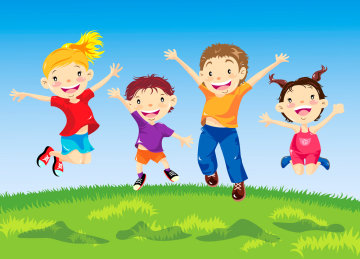 
                                                   DAGSPLANEN

Dagsrytmen er viktig fordi den gir både struktur, trygghet og forutsigbarhet for de små.Kl. 07.30 åpner barnehagen.Fra mellom kl. 07.30 – 08.45 har vi frokost. Etter frokost har vi lekegrupper, samlingsstund/temasamlinger, aktiviteter, turer, inne/utelek.Turdag - Vi kommer til å ha en fast turdag i uken. Kl. 11.00 – 11.30 spiser vi lunsj.  På fredager lager vi varm mat.Kl. 11.30 har vi hvile- og sovetid.Etter hvile og sovetid har vi frilek (inne/ute) fram til ettermiddagsmåltidet.Kl. 14.00 – 14.30 spiser vi ettermiddagsmat. Vi spiser da skive og frukt.Etterpå måltidet blir det lek inne/ute. Kl. 16.30 stenger barnehagen                   